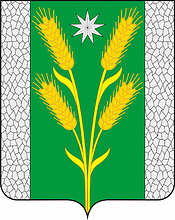 АДМИНИСТРАЦИЯ БЕЗВОДНОГО СЕЛЬСКОГО ПОСЕЛЕНИЯКУРГАНИНСКОГО РАЙОНАПОСТАНОВЛЕНИЕот 21.01.2020                                                                                      № 21поселок СтепнойОб отмене нормативно правового актаадминистрации Безводного сельского поселенияКурганинского районаВ соответствии с ч. 4 ст. 14 Федерального закона от 6 октября 2003 г. № 131-ФЗ «Об общих принципах организации местного самоуправления в Российской Федерации», Федерального закона от 24 июня 1998 г. № 89-ФЗ «Об отходах производства и потребления», постановлением Правительства Российской Федерации от 3 сентября 2010 г. № 681 «Об утверждении правил обращения с отходами производства и потребления в части осветительных устройств, электрических ламп, ненадлежащие сбор, накопление, использование, обезвреживание, транспортирование которых может повлечь причинение вреда животным, растениям и окружающей среде, постановляю:1. Отменить постановление администрации Безводного сельского поселения Курганинского района от 17 декабря 2018 года № 190 «Об организации сбора и определения места первичного сбора и размещения ртутьсодержащих ламп».2. Опубликовать настоящее постановление в периодическом печатном средстве массовой информации органов местного самоуправления «Вестник органов местного самоуправления Безводного сельского поселения Курганинского района» и разместить на официальном сайте администрации Безводного сельского поселения в сети Интернет.3. Контроль за выполнением настоящего постановления оставляю за собой.4. Постановление вступает в силу с момента его официального опубликования.Глава Безводного сельского поселения Курганинского района                                               Н.Н. Барышникова